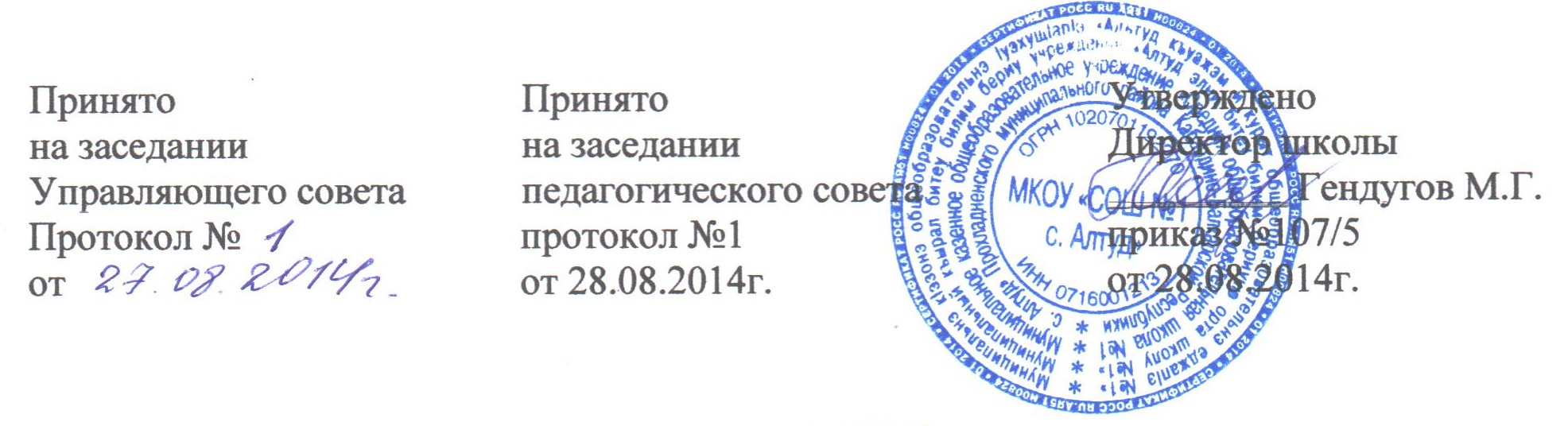 ПОЛОЖЕНИЕо внешнем виде и одежде обучающихся1. Общие положения.1.1. Настоящее Положение соответствует требованиям Федерального закона "Об образовании в Российской Федерации" №273-ФЗ от 29 декабря 2012 года  и письма Министерства образования и науки Российской Федерации от 28 марта 2013 г. N ДЛ-65/08 «Об установлении требований к одежде обучающихся», Устава МКОУ «СОШ №1с.Алтуд» (далее – Школа). 1.2. При разработке Положения образовательное учреждение руководствовалось Федеральными Законами, указами и распоряжениями Президента Российской Федерации, постановлениями и распоряжениями Правительства РФ, п. 29-1 ст. 6 Закона Кабардино-Балкарской Республики от 24.04.2014г. №23-РЗ «Об образовании», приказом Министерства образования, науки и по делам молодежи КБР от 03.03.2015г. №139 «Об установлении типовых требований к одежде обучающихся в республиканских и муниципальных организациях Кабардино-Балкарской Республики, осуществляющих образовательную деятельность по образовательным программам начального общего, основного общего и среднего общего образования», Уставом образовательного учреждения.1.3. Данное Положение разработано с целью выработки единых требований к школьной одежде обучающихся 1 – 11 классов в Школе.1.4. Настоящим Положением устанавливается определение единого стиля школьной одежды как одного из способов создания деловой атмосферы, необходимой для занятий в Школе. Форма одежды дисциплинирует человека, помогает почувствовать себя учеником и членом определённого коллектива, даёт возможность ощутить свою причастность именно к этой Школе. Экономит средства родителей.1.3. Общий вид одежды обучающихся, ее цвет, фасон определяются органом общественного управления ОУ и должны соответствовать принятым в обществе нормам делового стиля и носить светский характер.1.4. Контроль за соблюдением учащимися формы одежды обязаны осуществлять все сотрудники школы, относящиеся к административному, педагогическому и учебно-вспомогательному персоналу.1.5. Настоящее Положение обязательно для выполнения всеми обучающимися 1-11 классов ОУ. Несоблюдение обучающимися данного Положения является нарушением.1.6. О случаях нарушения данного Положения родители должны быть поставлены в известность классным руководителем в течение учебного дня.2. ОБЩИЕ ПРИНЦИПЫ СОЗДАНИЯ ВНЕШНЕГО ВИДА2.1. Аккуратность и опрятность: - одежда должна быть обязательно чистой, свежей, выглаженной; - обувь должна быть чистой; - внешний вид должен соответствовать общепринятым в обществе нормам делового стиля и исключать вызывающие детали (волосы, лицо и руки должны быть чистыми и ухоженными);
2.2. Сдержанность: - одно из главных правил делового человека при выборе одежды, обуви, при использовании парфюмерных и косметических средств – сдержанность и умеренность; - основной стандарт одежды для всех – деловой стиль,2.3. К деловому стилю одежды не относят следующие варианты: - спортивная одежда (спортивный костюм или его детали); - джинсы; - одежда для активного отдыха (шорты, толстовки, майки, футболки с символикой и т.д.); - пляжная одежда и обувь; - одежда бельевого стиля - прозрачные платья, юбки, блузки, в том числе одежда с прозрачными вставками; - декольтированные платья, блузки; - вечерние туалеты; - платья, майки, блузки без рукавов (без пиджака или жакета); - слишком короткие блузки, открывающие часть живота или спины; - одежда из кожи и кожзаменителя, плащевой ткани - сильно облегающие (обтягивающие) фигуру брюки, юбки, блузки, платья; - спортивная обувь, в том числе для экстремальных видов спорта и развлечений; - обувь в стиле «кантри (казаки)»; - массивная обувь на толстой платформе; - вечерние туфли (с бантами, перьями, стразами, яркой вышивкой , из блестящих тканей); - туфли на чрезмерно высоком каблуке; - высокие сапоги-ботфорты в сочетании с деловым костюмом - экстремальные стрижки и прически; - окрашивание волос в яркие, неестественные цвета; - маникюр ярких экстравагантных тонов (синий, зеленый, чёрный и т.д); - маникюр с дизайном в ярких тонах (рисунки, стразы и т.д);- вечерние варианты макияжа с использованием ярких, насыщенных цветов; - массивные серьги, броши, кулоны; - пирсинг; - аксессуары с символикой асоциальных неформальных молодежных объединений, а так же пропагандирующие психоактивные вещества и противоправное поведение.3. ОСНОВНЫЕ ТРЕБОВАНИЯ К ВНЕШНЕМУ ВИДУ И ОДЕЖДЕ ОБУЧАЮЩИХСЯ3.1. Типовые требования к одежде обучающихся в республиканских и муниципальных организациях Кабардино-Балкарской республики, осуществляющих образовательную деятельность по образовательным программам начального общего, основного общего и среднего общего образования вводятся с целью:обеспечения обучающихся удобной и эстетичной одеждой в повседневной школьной жизни, способствующей сохранению и укреплению здоровья;создания деловой атмосферы, необходимой на учебных занятиях в образовательных организациях;устранения признаков социального и религиозного различия между обучающимися.3.2. Общий вид одежды обучающихся, её цвет, фасон определяется органом государственно-общественного управления образовательной организации ( советом школы, родительским комитетом, классным, общешкольным родительским собранием, попечительским советом и др.) образовательные организации вправе устанавливать следующие виды одежды обучающихся:	повседневная одежда;парадная одежда;спортивная одежда.Повседневная школьная одежда обучающихся состоит:для мальчиков и юношей – из брюк классического покроя, пиджака или жилета нейтральных цветов (серый, черный, темно-синий) или неярких оттенков синего, темно-зеленого, коричневого цветов (возможно использование ткани в клетку или полоску в классическом цветовом оформлении), однотонной сорочки сочетающейся цветовой гаммы, аксессуаров (галстук, поясной ремень);для девочек и девушек – из жакета, жилета (рекомендуемая глубина выреза передней полки жилета не более 15 см от плечевого шва), юбки или сарафана нейтральных цветов (серый, черный, темно-синий) или неярких оттенков бордового, синего, зеленого, коричневого и других цветов (возможно использование ткани в клетку или в полоску в классическом цветовом оформлении), непрозрачной блузки классического покроя (длиной ниже талии) сочетающейся цветовой гаммы, платья в различных цветовых решениях, которое может быть дополнено белым или черным фартуком, съёмным воротником, галстуком ( рекомендуемая длина платьев и юбок – не более 10 см выше колена), брюк классического покроя неярких тонов независимо от времени года.В холодное время года мальчикам и юношам разрешается носить  джемпера, свитеры и пуловеры сочетающей цветовой гаммы, а девочкам и девушкам – свитеры, кардиганы и жакеты классического покроя неярких тонов.Парадная одежда используется обучающимися в дни проведения праздников, и торжественных линеек.Для мальчиков и юношей парадная школьная одежда состоит из повседневной школьной одежды, дополненной светлой сорочкой или праздничным аксессуаром, для девочек и девушек – из повседневной школьной одежды, дополненной белой сорочкой или праздничным аксессуаром.Спортивная одежда используется обучающимися на занятиях физической культурой и спортом и состоит из футболки, спортивных брюк, спортивного костюма, кед или кроссовок.3.3. одежда обучающихся должна соответствовать санитарно-эпидемиологическим правилам и нормативам 2.4.7/1.1.1286-03 «Гигиенические требования к одежде для детей, подростков и взрослых, товарам детского ассортимента и материалам для изделий (изделиям), контактирующим с кожей человека» утвержденным постановлением Главного государственного санитарного врача Российской Федерации от 17 апреля 2003г. №51 «О введении в действие санитарно-эпидемиологических правил и нормативов СанПиН  2.4.7/1.1.1286-03» (зарегистрировано Минюстом России 5 мая 2003г., регистрационный №4499).3.4. Одежда обучающихся должна носить светский характер и соответствовать погодным условиям, месту проведения учебных занятий, температурному режиму в помещении.3.5. Обучающимся не рекомендуется носить в образовательных организациях:одежду ярких цветов и оттенков, брюки, юбки с заниженной талией и (или) высокими разрезами, одежду с декоративными деталями в виде заплат, с порывами ткани, с неоднородным окрасом ткани , одежду бельевого стиля, атрибуты одежды, закрывающее лицо, аксессуары с символикой асоциальных неформальных молодежных объединений, а также пропагандирующие психоактивные вещества и противоправное поведение;пляжную обувь, массивную обувь на толстой платформе, вечерние туфли и туфли на высоком каблуке (более 5 см);массивные украшения и различные атрибуты.3.6. Решение о введении требований к одежде для обучающихся общеобразовательных организаций должно приниматься участниками образовательного процесса, а также учитывать материальные затраты малообеспеченных и многодетных семей. 3.7.Обучающимся запрещается появляться в образовательных учреждениях с эпотажными стрижками и прическами, с волосами, окрашенными в яркие неестественные оттенки, с ярким маникюром и макияжем, с пирсингом.	4. ПРАВА И ОБЯЗАННОСТИ ОБУЧАЮЩИХСЯ4.1. Обучающиеся имеют право: - выбирать форму одежды в соответствии с предложенными вариантами; самостоятельно подбирать рубашки, блузки, аксессуары, к школьному костюму в повседневной жизни; в холодное время носить однотонные свитера, джемпера и пуловеры неярких цветов.4.2. Обучающиеся обязаны: в течение учебного года постоянно носить форму одежды; содержать форму в чистоте, относиться к ней бережно; спортивную форму в дни уроков физической культуры приносить с собой; в дни проведения торжественных линеек, праздников школьники надевать белые рубашки, блузки; выполнять все пункты данного Положения. 4.3. Обучающимся запрещено:4.3.1. Приходить на учебные занятия, не соблюдая требования к внешнему виду.
4.3.2.Приходить на учебные занятия кроме физической культуры в спортивной форме. 
4.3.3. Носить майки, топики, шорты, блузы с глубоким вырезом, брюки или джинсы, юбки на бедрах, юбки длинной менее 40 см, прозрачную и яркую одежду, кеды или другую спортивную обувь, шлепанцы.4.3.4. Аксессуары, массивные украшения (бусы, броши, серьги, кольца, ремни с массивными пряжками) в школу носить запрещено.4.4. Ответственность4.4.1. В случае, если обучающийся пришел в школу, не соблюдая требования к внешнему виду, по требованию дежурного администратора (учителя, классного руководителя) он должен дать объяснения. 4.4.2. Обучающийся на занятия допускается, но при этом предоставляет дежурному администратору (учителю, классному руководителю) дневник, в котором уполномоченное лицо делает запись для родителей с предупреждением о том, чтобы родители приняли соответствующие меры, т.е. обеспечили приход в школу своего ребенка согласно требованиям предъявляемым к внешнему виду. 5. ПРАВА И ОБЯЗАННОСТИ РОДИТЕЛЕЙ (ЗАКОННЫХ ПРЕДСТАВИТЕЛЕЙ)5.1. Родители имеют право: выбирать форму одежды в соответствии с предложенными вариантами; самостоятельно подбирать рубашки, блузки, аксессуары, к школьному костюму в повседневной жизни;5.2. Родители обязаны: приобрести обучающимся форму одежды, согласно условиям данного Положения до начала учебного года и делать это по мере необходимости, вплоть до окончания обучающимися школы; контролировать внешний вид обучающихся перед выходом в школу в строгом соответствии с требованиями Положения. Следить за состоянием формы своего ребенка.5.3. Ежедневно проверять дневник ребенка в части письменного сообщения об отсутствии формы и принятии мер для обеспечения ребенка формой.5.4. Явиться на Совет профилактики по вопросу неисполнения данного Положения.6. ПРАВА И ОБЯЗАННОСТИ КЛАССНОГО РУКОВОДИТЕЛЯ6.1. Классный руководитель имеет право:Разъяснить пункты данного Положения обучающимся и родителям под роспись.6.2 Классный руководитель обязан:Осуществлять ежедневный контроль на предмет соблюдения обучающимися своего класса требований к одежде.Своевременно (в день наличия факта) ставить родителей в известность о факте нарушения требований к внешнему виду обучающихся, приглашать на Совет профилактики.Действовать в рамках своей компетенции на основании должностной инструкции.